Finans- och näringsutskottets betänkandeLandskapsrevisionens verksamhetsberättelse 2019 Landskapsrevisorernas berättelse 3/2019-2020 INNEHÅLLSammanfattning	1Utskottets förslag	1Ärendets behandling	1Utskottets förslag	1SammanfattningLandskapsrevisionen har till lagtinget överlämnat sin i 7 § 3 mom. landskapslagen om Landskapsrevisionen avsedda berättelse om sin verksamhet under år 2019.Utskottets förslagUtskottet föreslår att lagtinget antecknar berättelsen för kännedom. Ärendets behandlingLagtinget har den 3 juni 2020 inbegärt finans- och näringsutskottets yttrande över landskapsrevisionens verksamhetsberättelse 2019.	Utskottet har i ärendet hört landskapsrevisorn Dan Bergman samt revisorn Marika Björkman.	I ärendets avgörande behandling deltog ordföranden Jörgen Pettersson, vice ordföranden John Holmberg, ledamöterna Nina Fellman, Lars Häggblom och Jörgen Strand samt ersättaren Roger Höglund. Utskottets förslagUtskottet föreslåratt lagtinget antecknar sig landskapsrevisionens verksamhetsberättelse för år 2019 för kännedom.__________________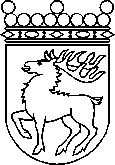 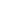 Ålands lagtingBETÄNKANDE nr 18/2019-2020BETÄNKANDE nr 18/2019-2020DatumFinans- och näringsutskottet2019-09-02Till Ålands lagtingTill Ålands lagtingTill Ålands lagtingTill Ålands lagtingTill Ålands lagtingMariehamn den 2 september 2020Mariehamn den 2 september 2020OrdförandeJörgen Pettersson SekreterareEmma Dahlén 